Zamówienie na wykonanie i dostawę masztów reklamowych typu Winder o wysokości masztu od jej podstawy do szczytu: 2,9-3,0 m – rozmiar MWinder biały o wysokości 2,9-3,0 m.  z podstawą wbijaną w ziemię z torbą transportową – 2 szt.Winder biały o wysokości 2,9-3,0 m.  z podstawą na powierzchnię płaską z torbą transportową – 2 szt.Winder niebieski o wysokości 2,9-3,0 m.  z podstawą wbijaną w ziemię z torbą transportową – 2 szt.Winder niebieski o wysokości 2,9-3,0 m.  z podstawą na powierzchnię płaską z torbą transportową – 2 szt.Zdjęcie poglądowe kształtu masztów reklamowych typu Winder o wysokości 2,9-3,0 m.  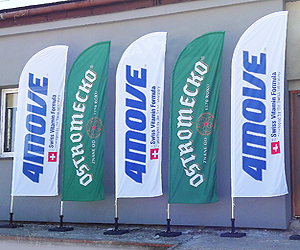 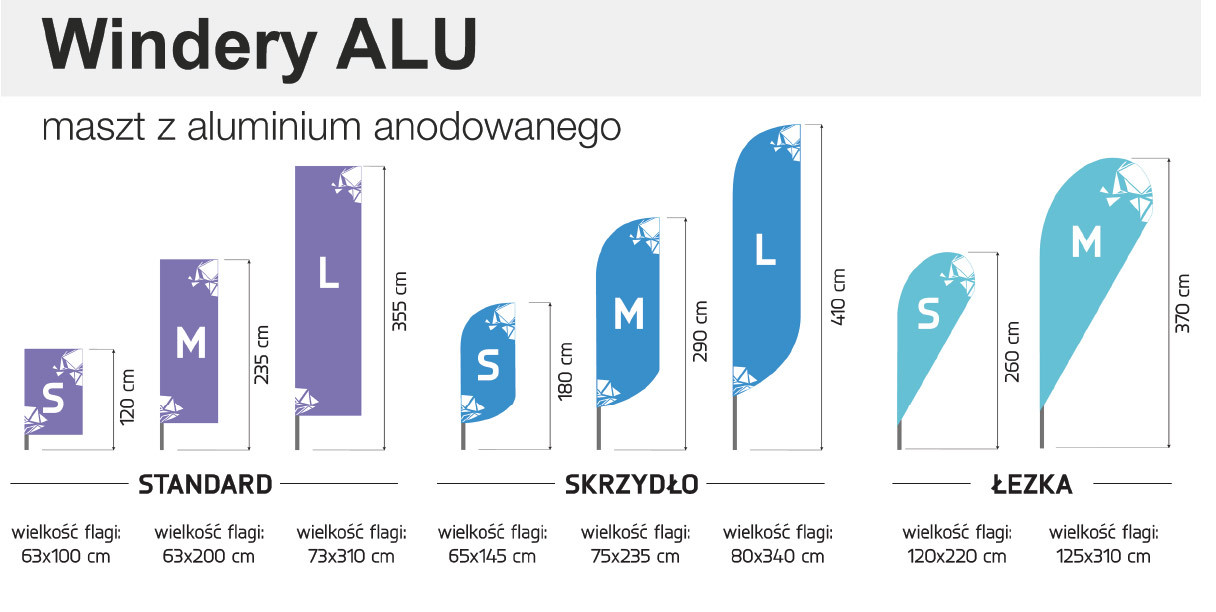 Charakterystyka zamawianych masztów reklamowych typu Winder Maxi z podstawą wbijaną w ziemię.Zawartość zestawu (maszt + flaga + podstawa wbijana do ziemi + torba transportowa)Maszt wykonany z aluminium anodowanego.Możliwość łączenia masztu Winder z zamocowaniem podłożowym (podstawę wbijaną w ziemie) w reklamie jako jedno scalone urządzenie, lub możliwość łączenia masztu z osobną podstawą do wbijania w ziemię.Łatwy i szybki montaż.Wykonanie z wysokiej jakości niebrudzących materiałów, zabezpieczonych powłoka ochronną.Charakterystyka zamawianych masztów reklamowych typu Winder Maxi z podstawą na powierzchni płaskiejZawartość zestawu (maszt + flaga + podstawa na powierzchni płaskiej + torba transportowa).Maszt wykonany z aluminium anodowanego.Możliwość łączenia masztu Winder z zamocowaniem podłożowym który można postawić na zewnątrz i wewnątrz budynków. Podstawa może być wykonana np. z kostki kompozytowej i powinna mieć wagę nie mniejszą niż 10 kg. Łatwy i szybki montaż.Wykonanie z wysokiej jakości niebrudzących materiałów, zabezpieczonych powłoka ochronną.